Department of Transportation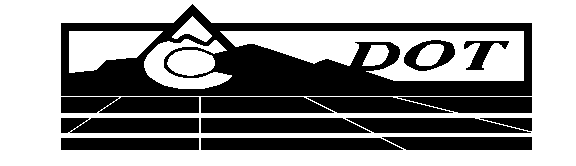 Project Development BranchStandards and Specifications Unit4201 East Arkansas Avenue, Room 290Denver, Colorado  80222(303) 757-9474  FAX:(303)757-9820MemoranduMDATE:		January 31, 2013TO:		All Holders of Standard Special ProvisionsFROM:	Larry Brinck, Standards and Specifications EngineerSUBJECT:	Revision of Section 108, Subletting of Contract Effective this date, our unit is issuing a new standard special provision, Revision of Section 108, Subletting of Contract.  This special provision is 1 page long, and is dated January 31, 2013.   It is to be used in all projects, beginning with projects advertised on or after February 28, 2013.  Please feel free, however, to use it in projects advertised before this date.This new standard special corrects a determined inaccuracy in Form 205 by changing the basis for the subletting of the Contract from original bid amount to the total original contract amount, which includes the cost of material and manufactured products which are to be purchased or produced by the Contractor and the actual agreement amounts between the Contractor and a subcontractor.Those of you who keep books of Standard Special Provisions should add this new standard special to your file.  For your convenience, we are attaching a new Index of Standard Special Provisions, dated January 31, 2013.  In addition, you will find this and other special provisions that are being issued this date in one place in the CDOT Construction Specifications web site:http://www.coloradodot.info/business/designsupport/construction-specifications/2011-Specs/recently-issued-special-provisionsPlease free to contact this office if you have questions or comments.  mrsAttachmentDistribution: Per Distribution List